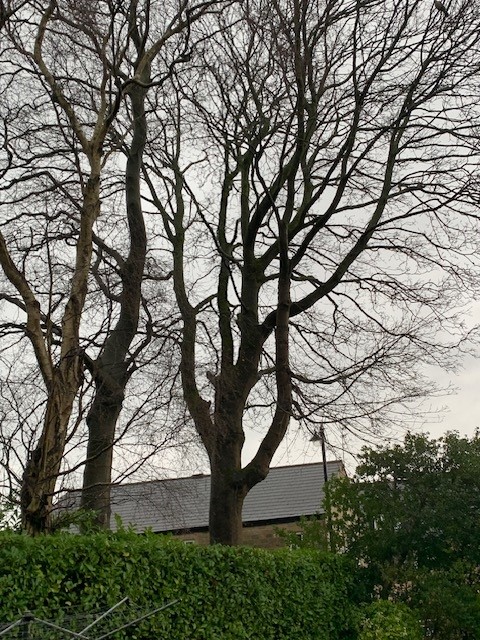 T1										T2